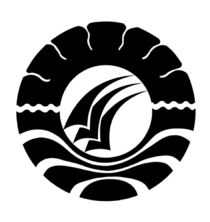 SKRIPSI PENGEMBANGAN BAHASA RESEPTIF ANAK DALAM KEGIATAN  BERCERITA PADA ANAK DIDIK KELOMPOK B2 DI TAMAN KANAK-KANAK TERATAI UNIVERSITAS NEGERI MAKASSAR (UNM)NURHAYATIPROGRAM STUDI PENDIDIKAN GURU PENDIDIKAN ANAK USIA DINI FAKULTAS ILMU PENDIDIKAN UNIVERSITAS NEGERI MAKASSAR 2013SKRIPSIPENGEMBANGAN BAHASA RESEPTIF ANAK DALAM KEGIATAN  BERCERITA PADA ANAK DIDIK KELOMPOK B2 DI TAMAN KANAK-KANAK TERATAI UNIVERSITAS NEGERI MAKASSAR (UNM)NURHAYATIPROGRAM STUDI PENDIDIKAN GURU PENDIDIKAN ANAK USIA DINI FAKULTAS ILMU PENDIDIKAN UNIVERSITAS NEGERI MAKASSAR 2013PENGEMBANGAN BAHASA RESEPTIF ANAK DALAM KEGIATAN  BERCERITA PADA ANAK DIDIK KELOMPOK B2 DI TAMAN KANAK-KANAK TERATAI UNIVERSITAS NEGERI MAKASSAR (UNM) SKRIPSIDiajukan untuk Memenuhi Sebagaian Persyaratan Guna Memperoleh Gelar Sarjana pada Program Pendidikan Guru  Anak Usia Dini Strata Satu Fakultas Ilmu Pendidikan Universitas Negeri Makassar NURHAYATI084 924 072PROGRAM STUDI PENDIDIKAN GURU ANAK USIA DINI FAKULTAS ILMU PENDIDIKAN UNIVERSITAS NEGERI MAKASSAR 2013DAFTAR RIWAYAT HIDUPNURHAYATI  lahir di Ujung Pandang Tanggal 14 April 1987 dari pasangan ayah Bustaman (Almarhum) dan ibu Asni Sebagai anak ke sembilan dari sepuluh bersaudara tahun 2000 lulus dari SD Negeri Maccini III, tahun 2003 lulus dari SMP Negeri 2 Makassar, dan tahun 2006 lulus 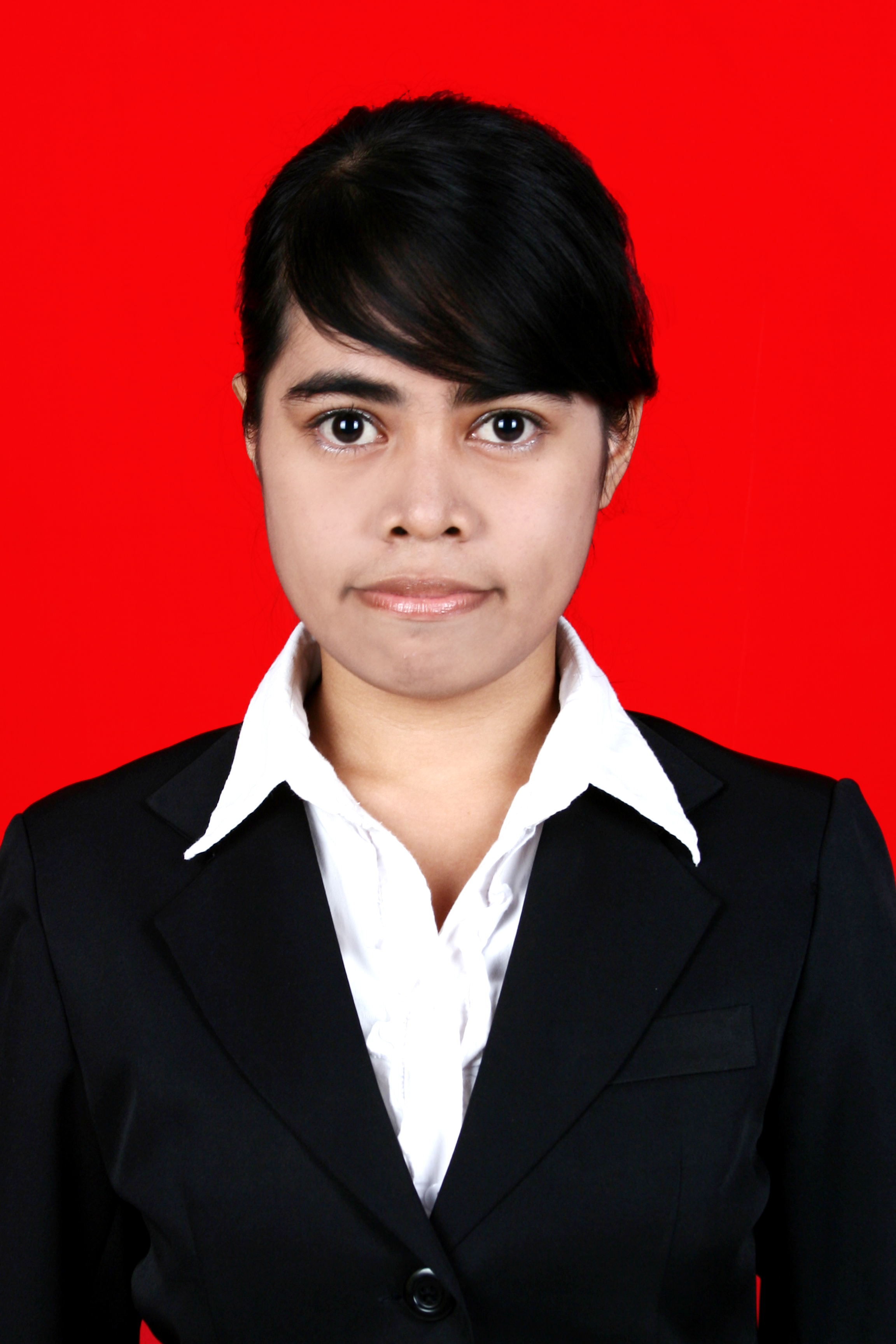  dari SMA Negeri 9 Makassar. Pada tahun yang sama, penulis melanjutkan pendidikan di Universitas Negeri Makassar Pada Fakultas Ilmu Pendidikan Program D-II Jurusan Pendidikan Guru Taman Kanak-Kanak (PGTK) dan menyelesaikan pendidikan pada tahun 2008. Pada tahun 2009  melanjutkan kembali pada Universitas yang sama pada program studi Pendidikan Guru Pendidikan Anak Usia Dini (S1 PGPAUD) sampai sekarang dalam tahap akhir.SURAT KETERANGANNomor:     / TKYang bertanda tangan di bawah ini, kepala TK. Teratai UNMNama 			: Hj. Nurniah, S.PdiN I P 			: 19541231 198403 2 033Pangkat/Golongan 	: Pembina/IVaMenerangkan bahwa:Nama 			: NurhayatiNIM 			: 084 924 072Program Studi 	: Pendidikan Guru pendidikan Anak Usia DiniPekerjaan 		: Mahasiswa Alamat 		: Jln. Bahagia No. 3 KaruwisiBenar telah melakukan penelitian di Taman Kanak-Kanak Teratai UNM sejak tanggal 28 Oktober s/d November 2012. Dengan judul penelitian : Pengembangan Bahasa Reseptif Anak Melalui Penerapan Metode Bercerita Pada Anak Didik Kelompok B2 Di Taman Kanak-Kanak Teratai Universitas Negeri Makassar.Demikianlah surat keterangan ini kami buat untuk digunakan sebagaimana mestinya.						Makassar,   						Kepala TK Teratai UNM						Hj. Nurniah, S.Pdi						Nip. 19541231 198403 2 033